МОУ «СОШ № 10 с. Солдато-Александровского»Внеклассное мероприятие по информационной культуре для учащихся1х - 4х классов«Непобедимая и легендарная»Подготовила: Романова Елена Александровназаведующая библиотекойСценарий праздника, посвященного 23 февраля «Непобедимая и легендарная» (1–4-е классы)Романова Елена Александровна, заведующая библиотекойЦели: познакомить с историей возникновения праздника 23 февраля, расширить представления учащихся о Вооружённых силах России, воспитывать чувство патриотизма и гордости за свою Родину.Форма проведения: праздник.Оформление: презентация, плакаты, музыкальное сопровождение, одежда богатырей, головные уборы родов войск, инсценировка. Книжная выставка: «Мужество. Доблесть и честь» Ход праздникаЗвучит песня «Парадный марш». Ведущий: Ежегодно 23 февраля мы отмечаем важный государственный праздник – День Защитника Отечества. И в этот день принято поздравлять мужчин – пап, дедушек, братьев. Мужчины по праву считаются защитниками нашей родины, нашего Отечества. Недаром даже слова «отец и Отечество» начинаются одинаково: они близки друг другу по смыслу. Отечество – это наша страна, родина. Это так же день памяти всех тех, кто не щадил себя ради Отечества, кто до конца оставался верен воинскому долгу. (СЛАЙД 1) День нашей армии сегодня
Сильней её на свете нет.
Привет защитникам народа,
Российской армии привет!
Слава армии нашей –
На знаменах побед
Нету воинства краше,
И сильней его нет.
 Нам не страшны любые непогоды!
Есть у страны труда надёжный щит-
На страже мира, счастья и свободы
Солдат Российской Армии стоит.
Об армии любимой
Мы нынче говорим
И ей, непобедимой,
«Спасибо» говорим.Звучит песня «Непобедимая и легендарная».Ведущий: 23 февраля 1918 года первые полки нашей армии вступили в сражение с врагами и одержали победу, поэтому этот день считается днем рождения армии и военно-морского флота. (СЛАЙД 2)В лютые дни февраля
Армия билась не зря
Под Нарвой врагов сокрушила
Победу в боях заслужила.
Тогда этот праздник родился
Мы славим героев сейчас
Чтоб силой своею гордился
Российский бесстрашный солдат
Трубы громкие поют,
Нашей армии – салют
В космос корабли плывут
Нашей армии – салют
На планете мир и труд
Нашей армии – салютВедущий. Велика и необъятна наша родина. Есть у нас реки и горы, поля и леса. Но славится Русь не только своими просторами, но и людьми отважными, умными, сильными духом. Много раз нападали враги на нашу землю. Но доныне жива Русь – матушка. Всегда на Руси чтили силу богатырскую и прославляли её в сказаниях и песнях, которые пелись гуслярами и назывались былинами. На защиту родной земли вставали все, кто мог держать оружие в руках, но среди них выделялись сильные и мужественные войны, которых мы называем богатырями. Кто же это? (СЛАЙД 3)Загадки:Долго могучая сила в нём зрела,
А пробудилась от горя она.
Встал богатырь за Отчизну
И смело бился – себя не щадя и врага. (Илья Муромец)
Доброе имя носил богатырь –
Врагов не жалел, Отчизну любил.
Вместе с Муромцем служил,
Супостатов сокрушил. (Добрыня Никитич)
Храбрый и смелый – отважный смельчак.
Рода поповского наш весельчак.
Самый младой из троих богатырь,
Русь защищал, врагов он разил. (Алёша Попович)Выходят три Богатыря, рассказывают о себе.(Илья Муромец) У меня первым подвигом было освобождение народа от силы вражьей, от Соловья-Разбойника, что сидел – сторожил на дороге люд проезжий и своим свистом-посвистом перебил-покалечил людей немало.(Добрыня Никитич) Я в битве тяжкой победил Змея Огненного и освободил из полона много людей, а среди них племянницу князя Владимира Забаву Путятичну.(Алеша Попович) Я спас на пиру у князя Владимира от Тугарина Змеевича жену князя – Анастасию и народ русский от тягот, податей неимоверных.Вместе:Но больше всего служили мы народу русскому.Не скакать врагам по нашей земле,Не топтать их коням землю Русскую,Не затмить им солнце наше красное.Век стоит Русь – не шатается!И века простоит, не шелохнется!Викторина. (СЛАЙД 4)Кто самый старший и самый младший из богатырей?Откуда родом Илья Муромец? (из г. Мурома)Где родился Добрыня Никитич? (в Рязани)Что означает имя Добрыни Никитича? (Добрыня – добрый, великий, Никитич – победитель, блестящий)Кто из богатырей мог сам себе ковать оружие? (Илья Муромец) Кто из богатырей носил прозвище "тихий"? (Добрыня Никитич)Как называлась одежда богатырей, сплетенная из металлических колец? (кольчуга)Что богатырям указывало путь? (камень, лежавший на развилке 3 дорог)С кем сражался Алеша Попович? (Тугарином Змеем)Как звали коня Ильи Муромца? (Бурушкой)Ведущий. Долгие века наша родина отражала бесконечные нападения врагов со всего света. Сначала на Русь рвались половцы, затем неисчислимая татаро-монгольская орда, потом с запада тяжелой стеной шли рыцари – крестоносцы. Мчались на Москву поляки и литовцы, и всегда шел защищать свою землю простой солдат. В Отечественной войне 1812 года проявилось геройство русского солдата. Именно благодаря ему «застрял» под Москвой непобедимый Наполеон, а в 1941 году началась Великая Отечественная война. И опять весь народ от мала до велика встал на защиту родины. (СЛАЙДЫ 5–7)– Вспомним тех, кто стал героем, защищая нашу Родину. Это Александр Невский, Александр Суворов, Михаил Кутузов, Георгий Жуков. (СЛАЙДЫ 8–11)Россия, дом, отчизна
С любовью говорю
За Родину, за маму
Коль надо в бой пойду
Я не люблю сражений
И мир мне по душе
Но если враг захочет
С войною к нам прийти
Отпор получит крепкий
Мы встанем на пути
Как прадеды и деды
В суровый грозный час
Вставали на защиту
Отечества и насЗвучит песня я о пограничнике.Ведущий: На территории наших сёл проживают ветераны Великой Отечественной войны и участники боевых действий всех войн: афганской, чеченской и специальной военной операции на Украине, о которых мы не должны забывать.Солдаты сражались во имя мира и мечтали о будущем мире в передышках между боями.(СЛАЙД 12) И даже в самые трудные минуты не теряли чувства юмора, помогавшее им выжить на войне, пели песни, которые мы сейчас знаем и поём. (СЛАЙД 13)Сколько песен об армии сложено,Сколько сложено песен о флоте!Нам припомнить их в праздник положено,Да и спеть их мы тоже не против!Звучит песня «Катюша»Ведущий: Какой же дорогой ценой достается нам этот мир. Уходят солдаты, юные 18 – летние служить в армию. Был Афганистан, Чечня, а в настоящее время специальная военная операция на Украине. Сколько их погибших, убитых на этих войнах. (СЛАЙД 14) Сегодня мы выражаем глубокую благодарность всем участникам войн, оставшимся в живых, и склоняем головы перед светлой памятью тех, кто стоял насмерть.Мы все в неоплатном долгу перед ними!Неугасима память поколенийИ память тех, кого так свято чтим,Давайте, люди, встанем на мгновениеИ в скорби постоим и помолчим.Объявляется Минута Молчания. (звучит метроном)(СЛАЙД 15)Ребята из средней России
Впервые встающие в строй
Надолго родные осины
Оставили вы за спиной
Гражданская юность отстала
Пропала в дорожной пыли
В железное русло уставов
Вы входите как корабли
И надобно сделать немало
Чтоб ветрами бьющими вкось
Вас в бурю на борт не бросало
И мачты рубить не пришлось.
Слава нашим генералам
Слава нашим адмиралам
И солдатам рядовым
Пешим, плавающим, конным
Утомленным, закалённым
Слава павшим и живым
От души спасибо им!Ведущий. Стать военным – мечта многих ребят. Ведь военные – особенные люди. Это закалённые, волевые, отважные мужчины. Кому не хочется стать таким? (СЛАЙД 16)С детства стать военным я хотел всегда
Трусить я не буду больше никогда
Буду я военным как мой старший брат
Он уже десантник, он уже солдат
Армии родимой отдаем мы честь
В мире лишь одна такая доблестная естьВедущий. Ребята, а какие военные профессии вы знаете? Вот об этом сейчас и расскажите.(СЛАЙД 17)На мачте наш трехцветный флаг
На палубе стоит моряк,
И знает что моря страны
Границы океанов
И днем и ночью быть должны
Под бдительной охраной (моряк)
Сквозь волны грозные плывёт,
Идёт в наряд секретный
Родной страны военный флот,
Стремительный, ракетный.
Выходит в синие моря
Надёжная застава.
И говорит народ не зря:
«Морскому флоту – слава!»
Мы, ребята, любим море.
По морям да по волнам
В боевом идём дозоре –
«Нынче здесь, а завтра там!»
Бескозырка и тельняшка
И на лентах якоря,
На ремне большая пряжка
Моряку даны не зря.(СЛАЙД 18) Везде как будто вездеход
На гусеницах танк пройдет
Ствол орудийный впереди
Опасно, враг не подходи
Танк прочно защищен броней
И сможет встретить бой. (танкист)(СЛАЙД 19) Звучит песня «Три танкиста»(СЛАЙД 20)Десантники в минуты спускаются с небес
Распутав парашюты прочешут темный лес
Овраги, горы и луга найдут опасного врага. (десантник)(СЛАЙД 21)Солдат у вражеских высот был ранен утром рано
Отважный военврач спасет, он перевяжет раны
Он извлечет из ран солдат два небольших осколка
И скажет унывать не надо, живи братишка долго. (военный врач)(СЛАЙД 22)Наши лётчики – герои
Небо зорко стерегут,
Наши лётчики – герои
Охраняют мирный труд.
Колокольчик золотистый
Развернулся надо мной,
Мы летим парашютисты,
Над родимою страной(СЛАЙД 23)На ветвях заснули птицы,
Звёзды в небе не горят.
Притаился у границы
Пограничников отряд.
Пограничники не дремлют
У родного рубежа.
Наше море, нашу землю,
Наше небо стерегут.Ведущий:Кто нужен в армии?Ракетчик или танкист?Танкист или летчик?Летчик или моряк?Моряк или воздушный десантник?На эти вопросы ответить не возможно. Какой палец важнее – все нужны. Одним пальцем не ударишь – нужно все пальцы сжать в кулак. И враг получит крепкий удар, когда вместе по нему ударят ракетчики, танкисты, летчики, моряки и воздушные десантники.Ведущий: (СЛАЙД 24)Мы поздравленья шлем сердечноПапам, дедушкам своимЗдоровья крепкого желаемСвоим защитникам роднымВедущий: Вся Россия сегодня радуется и поздравляет наших пап и дедушек с праздником. А ещё мальчиков – наших будущих защитников Отечества. Наши мальчики очень хотят быть похожими на своих отцов.Звучит песня «Честь имею»Ведущий: (СЛАЙД 25) Армия России до той поры будет сильна, пока вырастают в наших городах и селах юные мальчишки, готовые в случае опасности встать на защиту земли русской. Мы верим в то, что наши мальчики будут умелыми, смелыми, сильными, отважными защитниками Отечества, будут знать историю России, её славных героев.(СЛАЙД 26)Пусть небо будет голубым,Пусть в небе не клубится дым,Пусть пушки грозные молчатИ пулеметы не строчат,Чтоб жили люди, города.Мир нужен на земле всегда.Берегите Россию – нет России другой.Берегите её тишину и покой,Это небо и солнце, этот хлеб на столеИ родное оконце в позабытом селе…Берегите Россию, без неё нам не жить.Берегите её, чтобы вечно ей бытьНашей правдой и силой,Всею нашей судьбой.Берегите Россию – нет России другой!Звучит песня о России.Приложение 1Шлем для богатырей.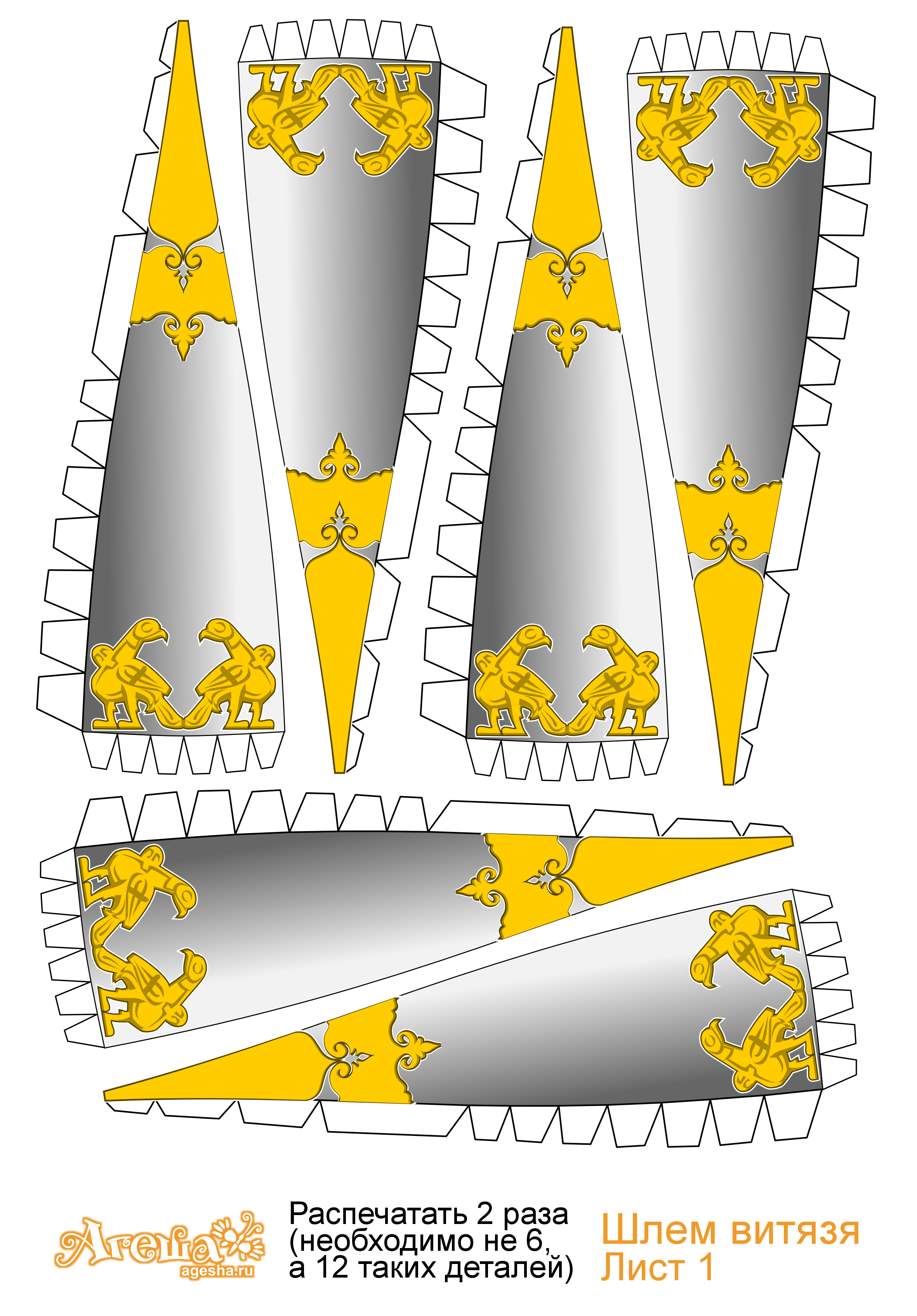 